Отчет по УТС «Радуга»        С 11 по 17 августа 2017 года на территории т/б «Радуга» (пос. Прибрежный) прошли УТС по кумитэ под руководством  ЗМС РФ  Горохова А.Ю. (Н-Новгород).  50 спортсменов сборных команд  Н-Новгорода, Архангельска, Чувашии, Самары, Брянска занимались предсезонной подготовкой  по кумитэ.     Цель кумитэ: отработка в спаррингах и на снарядах дистанции боя, постановка одиночных нокаутирующих ударов.     В день физкультурника проводились соревнования по мини футболу и большому теннису.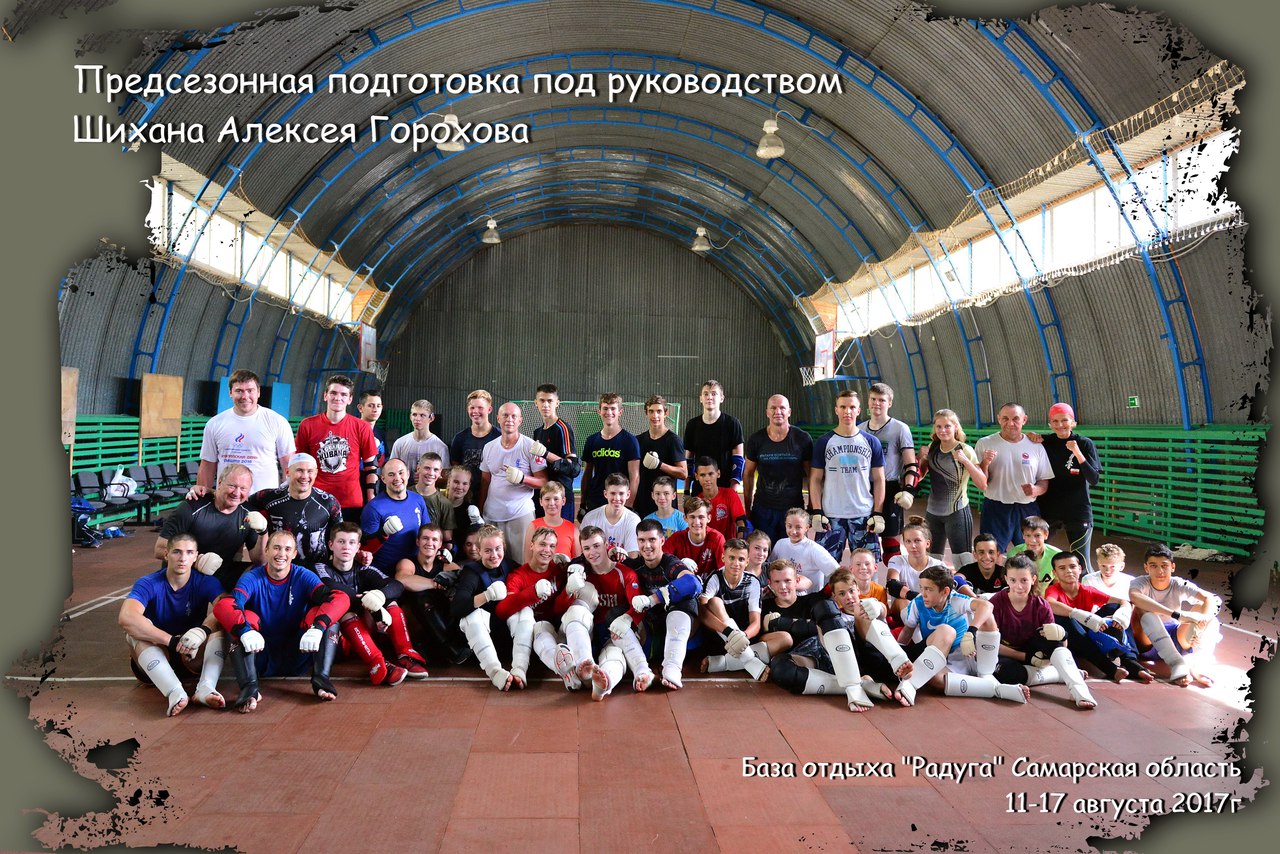 